Συνταγή για  Λαζαράκια (Πασχαλινά ζυμαρανθρωπάκια) 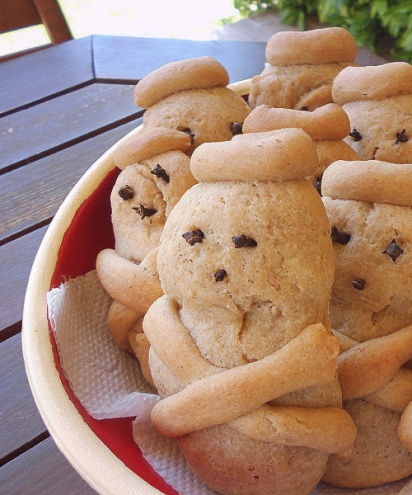 Υλικά: 1 κιλό αλεύρι1 ½  ή (ενάμισι) ποτήρι νερό 1 ½ ή (ενάμισι) φακελάκι ξηρή μαγιά1 ποτήρι ζάχαρη¾ ποτήρι νερού ηλιέλαιο1 πρέζα κανέλα 1 φλιτζάνι καρύδια σπασμένα1 φλιτζάνι σταφίδεςγαρύφαλλο για μάτια  (προαιρετικά)Εκτέλεση:Προσθέτουμε όλα τα υλικά εκτός από τα καρύδια και τις σταφίδες σε ένα μεγάλο μπολ.Ζυμώνουμε και αφήνουμε στην άκρη την ζύμη μας να ξεκουραστεί.Στην συνέχεια ανακατεύουμε τα καρύδια με τις σταφίδες.Παίρνουμε λίγη ζύμη, την πλάθουμε  μακρόστενη με τα χέρια μας. Προσθέτουμε λίγη γέμιση (καρύδια και σταφίδες) στην μέση της ζύμης μας (είναι η κοιλιά του Λαζάρου).Με λίγη ζύμη φτιάχνουμε χεράκια που είναι σταυρωμένα.Με τον ίδιο τρόπο ετοιμάζουμε και το καπέλο.Βάζουμε 2 γαρύφαλλα για μάτια και τοποθετούμε σε ταψί που έχουμε βάλει λαδόκολλα.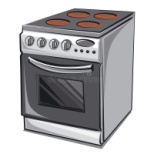 Επαναλαμβάνουμε τη διαδικασία μέχρι να τελειώσει το ζυμάρι.Ψήνουμε για 30-40 λεπτά σε προθερμασμένο φούρνο στους 180o C. Αφήνουμε λίγο να κρυώσουν και ξεφορμάρουμε!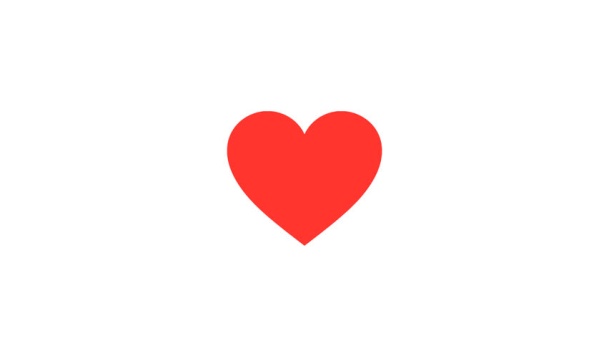                                                                             Καλή επιτυχία!   Η συνταγή Λαζαράκια (Πασχαλινά ζυμαρανθρωπάκια) στο διαδίκτυο:https://www.youtube.com/watch?v=Z4iR0iI0PLMΚαι ένα πάζλ για επιπλέον διασκέδαση!Πάζλ με μπισκότα                                                                                                    Καλή απόλαυση! 